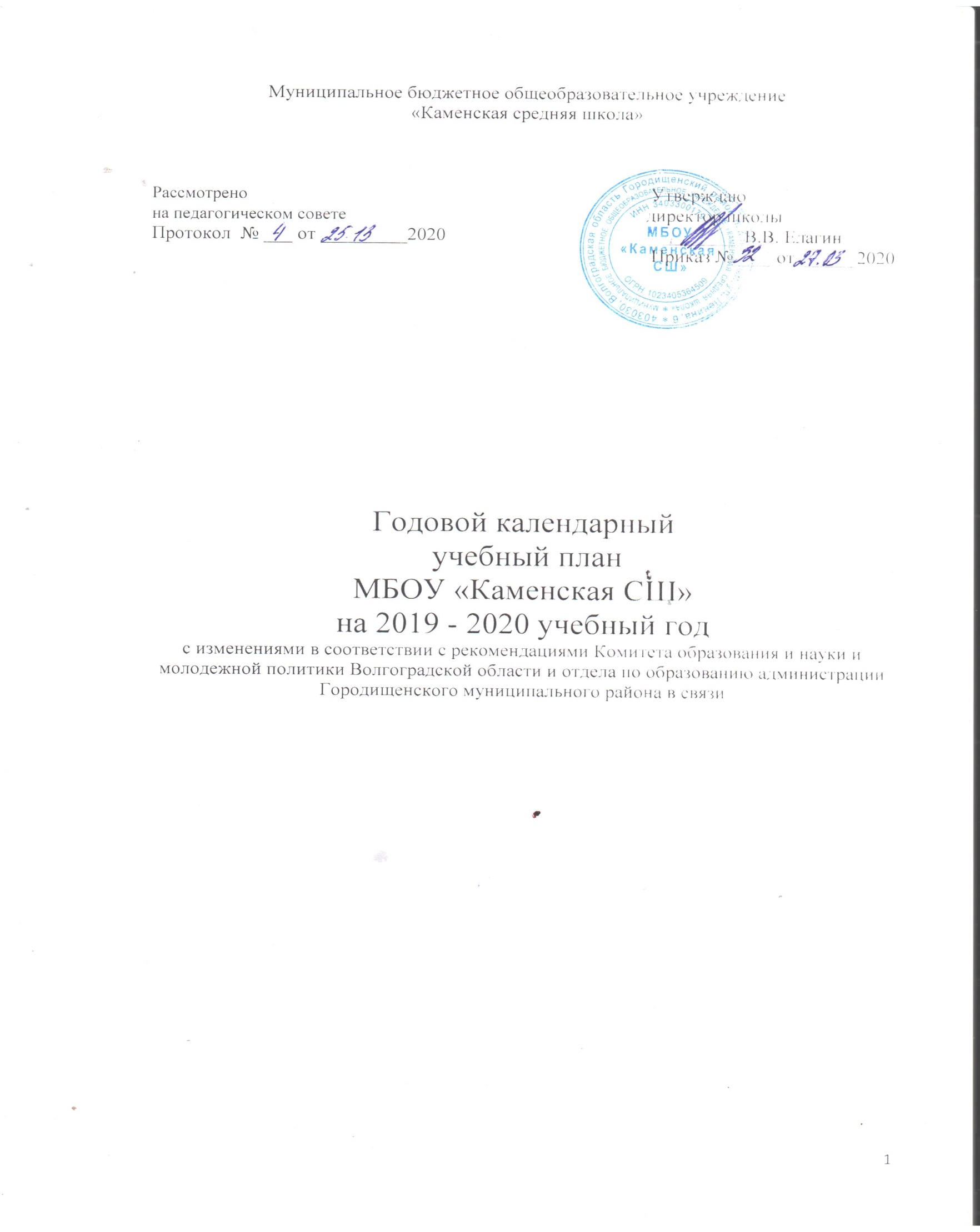 Продолжительность учебного года:начало учебного года 02.09.2019 г.продолжительность учебного года: 34 учебные недели,*в первом классе -33 недели.Количество классов – комплектов в каждой параллели:1 кл - 12 кл - 13 кл - 14 кл - 15 кл - 16 кл - 27 кл - 18 кл - 19 кл - 110 кл – 111 кл - 1Всего: 12  классов-комплектовРегламентирование образовательного процесса на учебный год:учебный год делится на 4 учебные четверти в 1-9 классе;учебный год делится на 2 полугодия  в 10-11 классе;продолжительность каникул в течение учебного года:**Учащимся 1 – го класса устанавливается дополнительные недельные каникулы с 17.02.20 - 23.02.20Регламентирование образовательного процесса на неделю:Продолжительность рабочей недели:для 1-4,10-11 – го классов – 5 дней; для 5- 9 классов – 5 дней.Регламентирование образовательного процесса на день:Сменность: МБОУ «Каменская СШ» работает в 1 смену в режиме дистанционного обученияРАСПИСАНИЕ ЗВОНКОВ ЗАНЯТИЙКаникулыДата начала каникулДата окончания каникулПродолжительность в дняхосенние28.10.201905.11.20198зимние30.12.201910.01.202012весенние23.03.202004.04.202010№ урВремя урокаНомер урока19-00 – 9-30 1урок29-40 – 10-10 2урок39-30 – 11-00 3урок 4 11-20 – 11-504 урок512-00 – 12-30 5 урок 6 12-40 – 13-106 урок713-10  – 13-50 7 урок